摩登汽车经销商申请计划书申请区域：        市        区（县）级别：  □体验中心   □体验店   □BOX店  □售后服务中心申请单位名称：                                                    ；项目联系人：                      ；手机码：                     ；电子邮箱：                        ；邮政码：                     ；通信地址：                                                         ；申请日期：       年       月       日声  明本单位保证所提供的全部资料齐全、完整。任何因有意或无意而造成的资料的不完整从而导致摩登汽车有限公司作出于其不利的判断，其责任由本单位承担。本单位保证提供的信息是真实的，同意并允许摩登汽车有限公司在必要的情况下对认为有必要核实的资料进行调查，但不认为该调查对本单位隐私构成侵犯。凡有错误信息的，不论是有意还是无意，摩登汽车有限公司均有权决定不再考虑本单位的申请或终止与本单位签订的任何协议、合同等。无论本申请计划书是否被摩登汽车有限公司批准，本单位提供给摩登汽车有限公司的所有文件资料今后将成为摩登汽车有限公司的财产，并由其记录保存或销毁。因申请产生的任何成本或费用完全由本单位自行承担。本申请计划被摩登汽车有限公司批准后，如本单位未能按期完成相应等级的网点环境设施建设并通过验收，摩登汽车有限公司有权终止双方就本申请事项签署的相关协议、合同。本申请计划被摩登汽车有限公司批准后，如本单位未能按本申请中的投资计划投入相应的资金，摩登汽车有限公司有权终止双方就本申请事项签署的相关协议、合同。如在申请的过程中或取得摩登汽车有限公司的正式授权之后，本单位发生包括但不限于股权、股东等重大信息变更，本单位承诺以书面形式及时通知到摩登汽车有限公司，因信息变更而可能导致的任何损失均由本单位承担。公司印章：                             法定代表人签字：目录一、申请单位介绍	11、基本情况	12、投资人介绍	33、现有经营场所	4二、区域市场介绍	51、区域市场情况	52、竞争品牌情况	6三、摩登汽车投资计划	71、投资目的	72、新公司计划	73、资金计划	74、人员计划	85、场地计划	116、摩登汽车业务计划	15四、附件与说明	191、随申请计划书的附件清单	192、申请计划书编制说明	19一、申请单位介绍1、基本情况2、投资人介绍3、现有经营场所二、区域市场介绍1、区域市场情况2、竞争品牌情况三、摩登汽车投资计划1、投资目的：                                                                   2、新公司计划拟定新公司名称：                                                 拟定新公司法定代表人                ；拟定新公司的注册资本：         万元。（注册资本要求200万元或以上）。摩登汽车希望最终入选单位成立一家全新的专营摩登汽车的具有独立法人资格的公司新公司股东投资介绍：3、资金计划4、人员计划A、组织结构图：（请根据摩登汽车要求结合实际情况绘制，包括岗位及姓名）B、管理团队人员介绍：如同时申请售后服务合作需填写：5、场地计划A、基本情况B、地理位置C、平面图D、场地照片申请者务必提供全面反映拟建店的各方位情况的全套照片。照片不要进行拉伸或进行效果处理、能客观反映实际长宽高等比例关系。所有照片明细如下：1、按下图拍摄要求拍摄三张照片；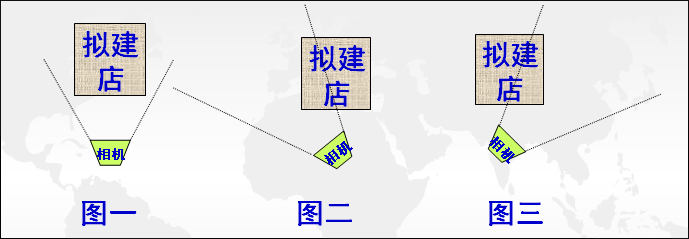 2、销售场地内部不同的角度照片，至少三张，能全面反映销售场地内部情况；3、服务场地内部不同的角度照片，至少三张，能全面反映场地内部情况；4、其他能反映场地和建筑真实情况的图片。6、摩登汽车业务计划A、整车销售计划B、维修及配件计划（如同时申请售后服务合作需填写）C、网络计划D、宣传推广计划E、财务计划（如同时申请售后服务合作需填写“售后服务/配件”行数据）四、附件与说明1、随申请计划书的附件清单□ 企业营业执照副本；□ 机动车维修行业经营许可证复印件（如同时申请售后服务合作需提供）；□ 拟用于摩登汽车建店的土地用地的场地所有权/使用权证明或租用合同复印件1份。注：用A4纸打印或复印依序提供，并将在已提供文件前面的方框涂黑。2、申请计划书编制说明A、申请计划书应完整有质量、前后逻辑清楚（考察评估内容之一）；B、所有申请材料要装订成册，并加盖骑缝章。另：准备当地地图一张，标明相关品牌网络所在详细位置，同时说明当地汽车集中销售场所（尤其是轿车），及当地政府新规划汽车市场或汽车园区以及商业繁华地段等（独立于计划书提供、来沪陈述时使用）。注册情况注册情况注册情况注册情况注册情况注册情况注册情况注册情况注册情况注册情况注册情况注册情况注册情况注册情况注册情况注册情况公司名称按营业执照填写按营业执照填写按营业执照填写按营业执照填写按营业执照填写按营业执照填写按营业执照填写按营业执照填写按营业执照填写按营业执照填写按营业执照填写按营业执照填写按营业执照填写按营业执照填写按营业执照填写注册地址按营业执照填写按营业执照填写按营业执照填写按营业执照填写按营业执照填写按营业执照填写按营业执照填写按营业执照填写按营业执照填写注册资本注册资本注册资本按营业执照填写按营业执照填写按营业执照填写成立日期按营业执照填写按营业执照填写按营业执照填写经营范围经营范围经营范围按营业执照填写按营业执照填写按营业执照填写法定代表人法定代表人法定代表人按营业执照填写按营业执照填写按营业执照填写公司类型按营业执照填写按营业执照填写按营业执照填写按营业执照填写按营业执照填写按营业执照填写按营业执照填写按营业执照填写按营业执照填写按营业执照填写按营业执照填写按营业执照填写按营业执照填写按营业执照填写按营业执照填写总经理性别性别性别年龄手机号码手机号码如果集团分支申请，其集团公司名称：如果集团分支申请，其集团公司名称：如果集团分支申请，其集团公司名称：如果集团分支申请，其集团公司名称：如果集团分支申请，其集团公司名称：如果集团分支申请，其集团公司名称：如果集团分支申请，其集团公司名称：如果集团分支申请，其集团公司名称：如果集团分支申请，其集团公司名称：如果集团分支申请，其集团公司名称：如果集团分支申请，其集团公司名称：如果集团分支申请，其集团公司名称：如果集团分支申请，其集团公司名称：如果集团分支申请，其集团公司名称：如果集团分支申请，其集团公司名称：如果集团分支申请，其集团公司名称：资本构成资本构成资本构成资本构成资本构成资本构成资本构成资本构成资本构成资本构成资本构成资本构成资本构成资本构成资本构成资本构成股东股东股东投资金额（万元）投资金额（万元）投资金额（万元）投资金额（万元）投资金额（万元）所占比例所占比例所占比例所占比例所占比例投入形式投入形式投入形式不足请加行不足请加行不足请加行人员情况人员情况人员情况人员情况人员情况人员情况人员情况人员情况人员情况人员情况人员情况人员情况人员情况人员情况人员情况人员情况公司现有员工总数公司现有员工总数公司现有员工总数多少人多少人多少人多少人多少人管理人员管理人员管理人员管理人员管理人员多少人多少人多少人销售人员销售人员多少人多少人多少人服务人员服务人员服务人员多少人多少人多少人其他人员其他人员其他人员其他人员多少人主营业务主营业务主营业务主营业务主营业务主营业务主营业务主营业务主营业务主营业务主营业务主营业务主营业务主营业务主营业务主营业务公司主营业务公司主营业务公司主营业务维修许可证类别维修许可证类别维修许可证类别维修许可证类别维修许可证类别授权销售品牌授权销售品牌授权销售品牌授权服务品牌授权服务品牌授权服务品牌授权服务品牌授权服务品牌投资人姓名年龄性别学历为了更好地了解投资人（公司）成长和奋斗的历程，赚得第一桶金的艰辛和幸运，财富积累的过程和现状，以便摩登汽车更全面地了解投资人。请详述投资人经营经历和独特的营销理念或社会背景（摩登汽车会恪守保密的原则）。为了更好地了解投资人（公司）成长和奋斗的历程，赚得第一桶金的艰辛和幸运，财富积累的过程和现状，以便摩登汽车更全面地了解投资人。请详述投资人经营经历和独特的营销理念或社会背景（摩登汽车会恪守保密的原则）。为了更好地了解投资人（公司）成长和奋斗的历程，赚得第一桶金的艰辛和幸运，财富积累的过程和现状，以便摩登汽车更全面地了解投资人。请详述投资人经营经历和独特的营销理念或社会背景（摩登汽车会恪守保密的原则）。为了更好地了解投资人（公司）成长和奋斗的历程，赚得第一桶金的艰辛和幸运，财富积累的过程和现状，以便摩登汽车更全面地了解投资人。请详述投资人经营经历和独特的营销理念或社会背景（摩登汽车会恪守保密的原则）。为了更好地了解投资人（公司）成长和奋斗的历程，赚得第一桶金的艰辛和幸运，财富积累的过程和现状，以便摩登汽车更全面地了解投资人。请详述投资人经营经历和独特的营销理念或社会背景（摩登汽车会恪守保密的原则）。为了更好地了解投资人（公司）成长和奋斗的历程，赚得第一桶金的艰辛和幸运，财富积累的过程和现状，以便摩登汽车更全面地了解投资人。请详述投资人经营经历和独特的营销理念或社会背景（摩登汽车会恪守保密的原则）。为了更好地了解投资人（公司）成长和奋斗的历程，赚得第一桶金的艰辛和幸运，财富积累的过程和现状，以便摩登汽车更全面地了解投资人。请详述投资人经营经历和独特的营销理念或社会背景（摩登汽车会恪守保密的原则）。为了更好地了解投资人（公司）成长和奋斗的历程，赚得第一桶金的艰辛和幸运，财富积累的过程和现状，以便摩登汽车更全面地了解投资人。请详述投资人经营经历和独特的营销理念或社会背景（摩登汽车会恪守保密的原则）。照片（能清楚看到商家名称）照片（能清楚看到商家名称）照片（能清楚看到商家名称）照片（能清楚看到商家名称）照片（能清楚看到商家名称）照片（能清楚看到商家名称）土地：□自有 □租赁建筑：□自有 □租赁建筑：□自有 □租赁地址：地址：地址：土地面积：   ㎡建筑面积：   ㎡建筑面积：   ㎡经营人员：   人经营人员：   人该店销量：   辆照片（能清楚看到商家名称）如果是多家店，请加附页提供照片（能清楚看到商家名称）如果是多家店，请加附页提供照片（能清楚看到商家名称）如果是多家店，请加附页提供照片（能清楚看到商家名称）如果是多家店，请加附页提供照片（能清楚看到商家名称）如果是多家店，请加附页提供照片（能清楚看到商家名称）如果是多家店，请加附页提供土地：□自有 □租赁建筑：□自有 □租赁地址：地址：地址：地址：土地面积：   ㎡建筑面积：   ㎡经营人员：   人经营人员：   人该店销量：   辆该店销量：   辆区域情况去年（   年）城市人口（万人）区/县人口（万人）城市GDP（亿元）人均GDP（元）省内经济水平排名城市汽车市场情况前年（   年）去年（   年）今年（1-  月）汽车上牌量（辆）轿车上牌量（辆）A0级轿车上牌量（辆）轿车竞争品牌去年（   年）销量一级经销商数量销售店面数量一级服务商数量服务店面数量广汽 Aion S别克 Velite 6荣威 EI5北汽 EU5SUV竞争品牌去年（   年）销量一级经销商数量销售店面数量一级服务商数量服务店面数量爱驰 U5小鹏 G3北汽新能源 EX5威马 EX5股东投资金额所占比例投入形式不足请加行项目项目项目投资金额（万元）土地租地，租地年限   年年租金土地购地费用资金投入（不含土地购/租费用）固定资产投入建筑资金投入（不含土地购/租费用）固定资产投入装修资金投入（不含土地购/租费用）固定资产投入设备资金投入（不含土地购/租费用）固定资产投入其他资金投入（不含土地购/租费用）流动资金流动资金资金投入（不含土地购/租费用）资金投入小计资金投入小计资金来源自有资金自有资金资金来源融资融资资金来源合计合计新公司员工总数新公司员工总数多少人多少人管理人员管理人员多少人多少人销售人员多少人多少人服务人员多少人其他人员其他人员多少人总经理年龄性别学历起止年月起止年月工作单位（或学校名称）工作单位（或学校名称）工作单位（或学校名称）工作单位（或学校名称）岗位、职务岗位、职务岗位、职务—至今—至今工作经历：工作经历：工作经历：工作经历：工作经历：工作经历：工作经历：工作经历：工作经历：销售总监年龄性别学历起止年月起止年月工作单位（或学校名称）工作单位（或学校名称）工作单位（或学校名称）工作单位（或学校名称）岗位、职务岗位、职务岗位、职务—至今—至今工作经历：工作经历：工作经历：工作经历：工作经历：工作经历：工作经历：工作经历：工作经历：市场总监年龄性别学历起止年月起止年月工作单位（或学校名称）工作单位（或学校名称）工作单位（或学校名称）工作单位（或学校名称）岗位、职务岗位、职务岗位、职务—至今—至今工作经历：工作经历：工作经历：工作经历：工作经历：工作经历：工作经历：工作经历：工作经历：售后服务总监年龄性别学历起止年月起止年月工作单位（或学校名称）工作单位（或学校名称）工作单位（或学校名称）工作单位（或学校名称）岗位、职务岗位、职务岗位、职务—至今—至今工作经历：工作经历：工作经历：工作经历：工作经历：工作经历：工作经历：工作经历：工作经历：拟建店地址拟建店地址土地性质土地性质□工业用  □商业用  □农业用□工业用  □商业用  □农业用□工业用  □商业用  □农业用□工业用  □商业用  □农业用该资产是否已抵押该资产是否已抵押该资产是否已抵押□是   □否□是   □否该区域的市政规划说明该区域的市政规划说明该区域的市政规划说明该区域的市政规划说明该区域的市政规划说明该区域的市政规划说明地理特性：□ 汽车交易市场□ 汽车销售集中地□ 商业区□ 住宅区□ 工业区□ 郊区地理特性：□ 汽车交易市场□ 汽车销售集中地□ 商业区□ 住宅区□ 工业区□ 郊区地理特性：□ 汽车交易市场□ 汽车销售集中地□ 商业区□ 住宅区□ 工业区□ 郊区交通条件：□ 市区主干道□市区一般道路□ 外环道路□ 小区道路□ 国道□ 省道交通条件：□ 市区主干道□市区一般道路□ 外环道路□ 小区道路□ 国道□ 省道空地新建空地新建空地新建空地新建空地新建空地新建空地新建空地新建空地新建空地新建空地新建占地总面积（㎡）占地总面积（㎡）临街面宽度×纵深长度临街面宽度×纵深长度临街面宽度×纵深长度临街面宽度×纵深长度         m×        m         m×        m         m×        m原有建筑改建/租赁原有建筑改建/租赁原有建筑改建/租赁原有建筑改建/租赁原有建筑改建/租赁原有建筑改建/租赁原有建筑改建/租赁原有建筑改建/租赁原有建筑改建/租赁原有建筑改建/租赁原有建筑改建/租赁销售展厅面积（㎡）销售展厅面积（㎡）临街面宽度×纵深长度临街面宽度×纵深长度临街面宽度×纵深长度临街面宽度×纵深长度       m×        m       m×        m       m×        m售后服务车间面积（㎡）售后服务车间面积（㎡）临街面宽度×纵深长度临街面宽度×纵深长度临街面宽度×纵深长度临街面宽度×纵深长度       m×        m       m×        m       m×        m展厅外立面高度（m）展厅内高（m）展厅内高（m）车间内高（m）车间内高（m）车间内高（m）截图/绘图（标注拟建店的位置、标注竞品销售服务网点位置）绘图（标注必要的场地尺寸）项目第一年第二年第三年销量（辆）日常库存（辆）项目第一年第二年第三年进场台次（次）零配件销售收入（万元）地点业务（销售/售后服务）营业场所面积经营形式（直营/合作）开业时间年业务目标（销量/台次）简述：网络计划实施前应和摩登汽车充分沟通并得到认可。简述：网络计划实施前应和摩登汽车充分沟通并得到认可。简述：网络计划实施前应和摩登汽车充分沟通并得到认可。简述：网络计划实施前应和摩登汽车充分沟通并得到认可。简述：网络计划实施前应和摩登汽车充分沟通并得到认可。简述：网络计划实施前应和摩登汽车充分沟通并得到认可。推广思路简述宣传推广计划实施前应和摩登汽车充分沟通并得到认可。项目名称第一年第二年第三年收入整车销售（万元）收入售后服务/配件（万元）收入其他收入（万元）收入合计（万元）毛利整车销售（万元）毛利售后服务/配件（万元）毛利其他毛利（万元）毛利合计（万元）费用固定资产折旧（万元）费用营业费用（万元）费用管理费用（万元）费用财务费用（万元）费用其他费用（万元）费用合计（万元）利润毛利-费用（万元）